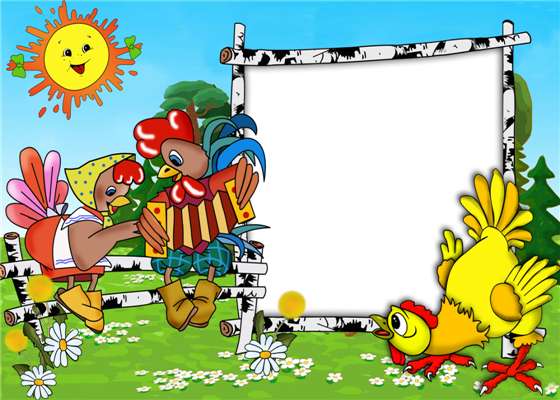                                       Условные обозначения (1)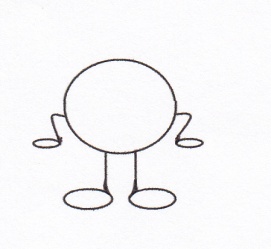    - человечек звука; в середине печатаем букву,   ножки закрашиваем  (правую синим, левую зелёным), чем и обозначим мягкость и твёрдость звуков, если звук гласный – красным цветом.                             - рисуем такую шапочку на голове у человечка,  если согласный звук глухой (цилиндр).                           - рисуем такую шапочку на голове у человечка, если согласный звук звонкий (звонок).                                      - схема предложения; составляем предложения.     -  раскрасить схему слова, разделить на слоги вертикальной чертой, поставить ударение.  - раскрасить цветными карандашами.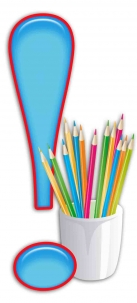 Занятие 1. 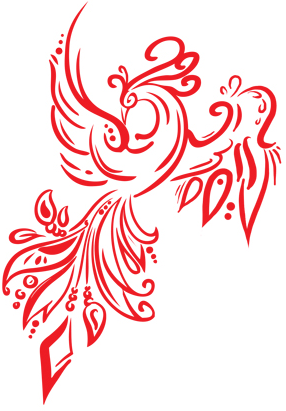 Занятие 2.  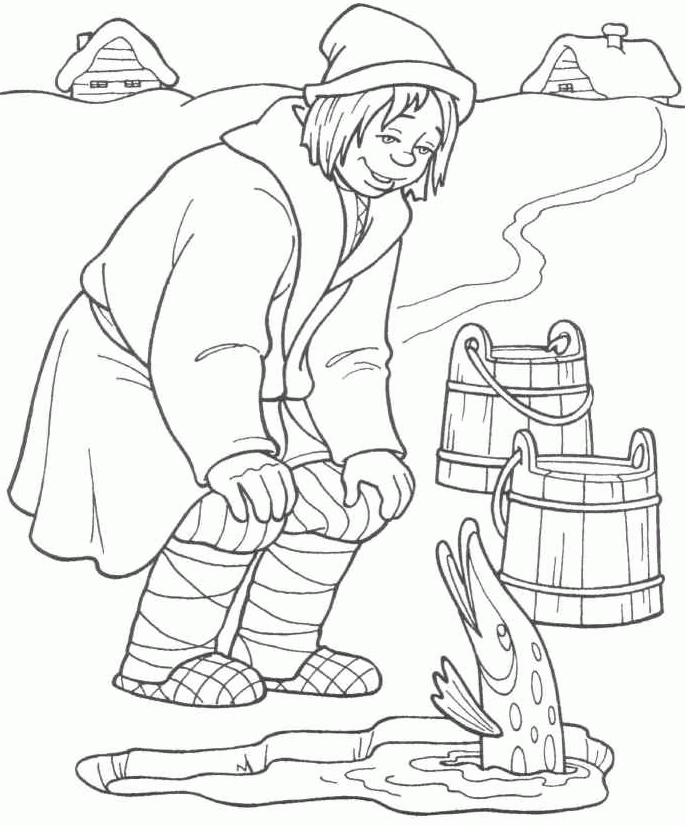 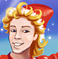 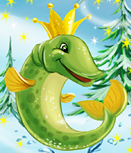 	                          _______________________________________________________________________________________________________ ________________________________________________________________________________________________________________________________________________________________________________________________________________ ________________________________________________________________________________________________________________________________________________________________________________________________________________ ________________________________________________________________________________________________________________________________________________________________________________________________________________ ________________________________________________________________________________________________________________________________________________________________________________________________________________   Занятие 3.  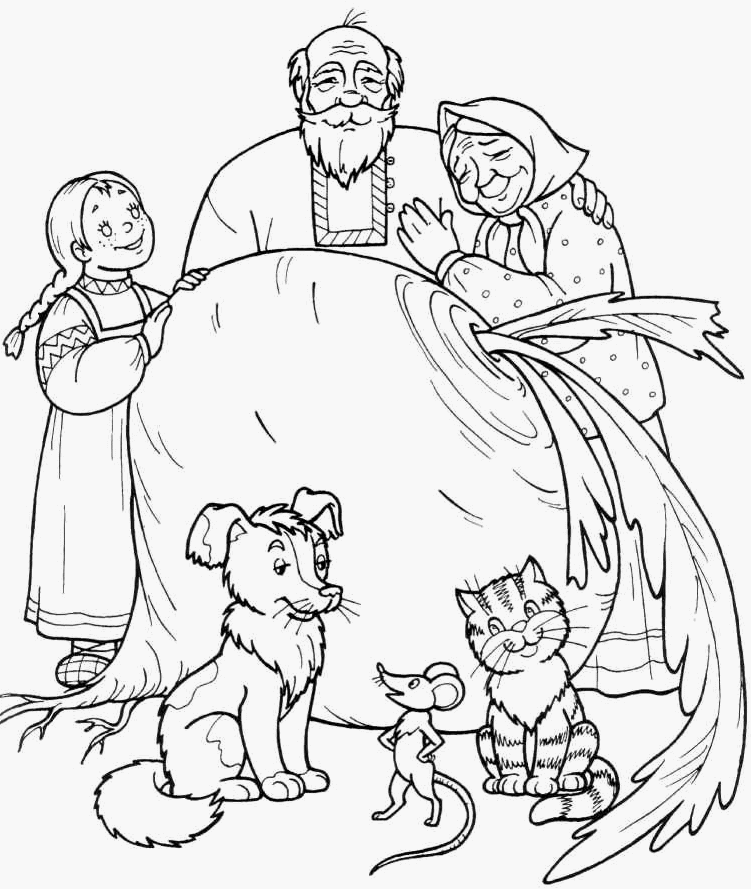 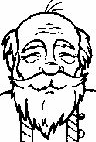 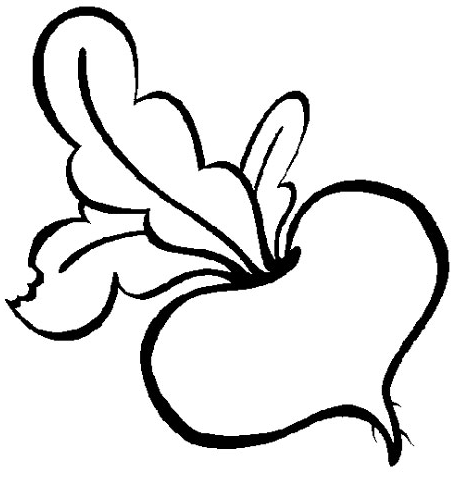 ________________________________________________________________________________________________________ ________________________________________________________________________________________________________________________________________________________________________________________________________________ ________________________________________________________________________________________________________________________________________________________________________________________________________________ ________________________________________________________________________________________________________________________________________________________________________________________________________________ ________________________________________________________________________________________________________________________________________________________________________________________________________________     Занятие 4.  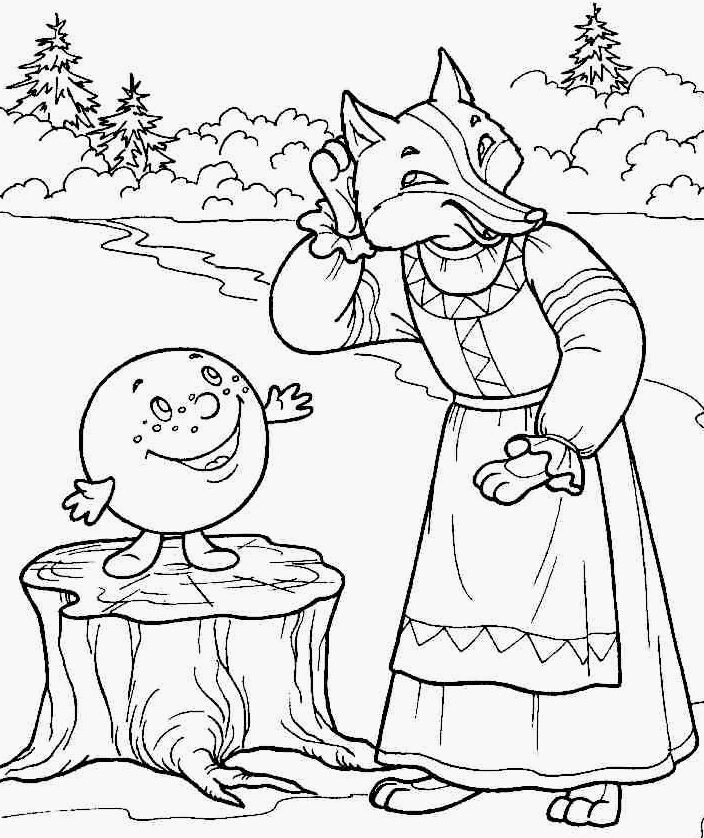 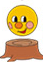 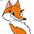 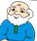 ________________________________________________________________________________________________________ ________________________________________________________________________________________________________________________________________________________________________________________________________________ ________________________________________________________________________________________________________________________________________________________________________________________________________________ ________________________________________________________________________________________________________________________________________________________________________________________________________________ ________________________________________________________________________________________________________________________________________________________________________________________________________________ Занятие 5.  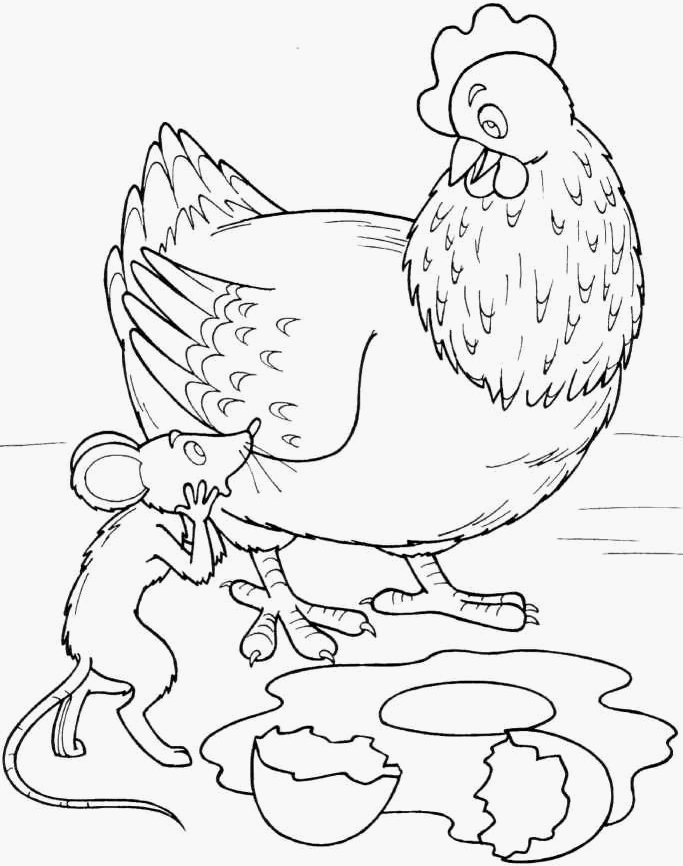 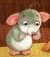 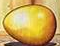 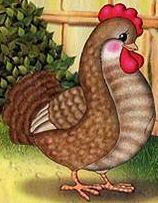 	      ________________________________________________________________________________________________________ ________________________________________________________________________________________________________________________________________________________________________________________________________________ _______________________________________________________________________________________________________________________________________________________________________________________________________________ ________________________________________________________________________________________________________________________________________________________________________________________________________________________________________________________________________________________________________________________________________________________________________________________________________________________________  Занятие 6.  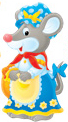 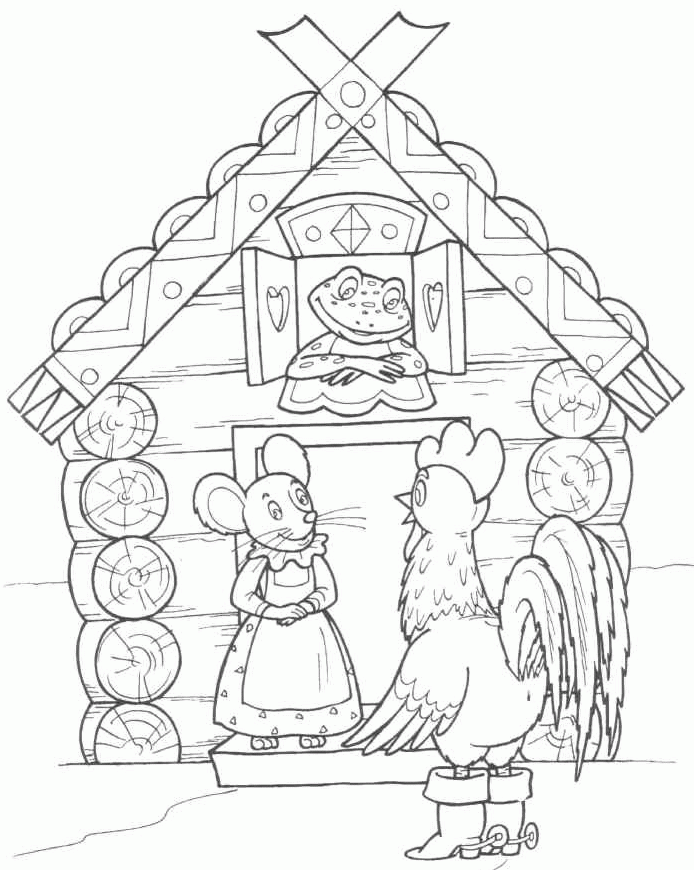 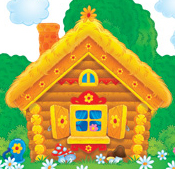 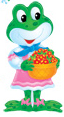      ________________________________________________________________________________________________________ ________________________________________________________________________________________________________________________________________________________________________________________________________________ ________________________________________________________________________________________________________________________________________________________________________________________________________________ ________________________________________________________________________________________________________________________________________________________________________________________________________________ ________________________________________________________________________________________________________________________________________________________________________________________________________________        Занятие 7.  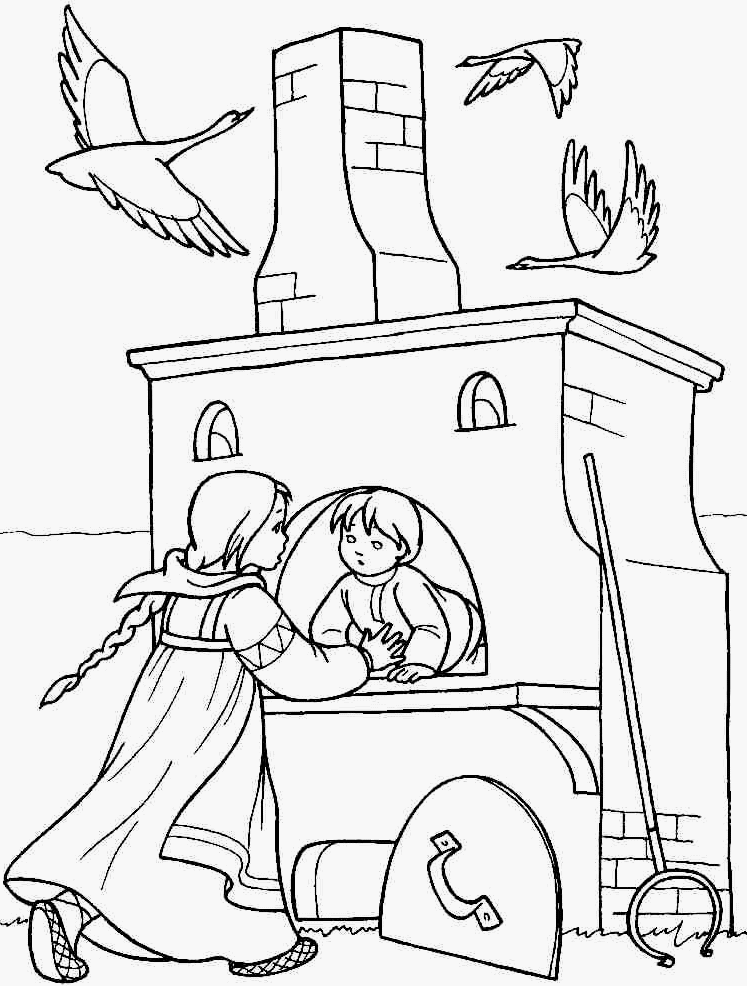            А –а – а !                                                            П – п –п !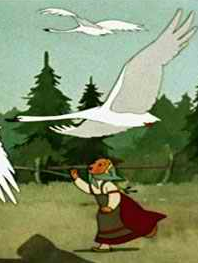 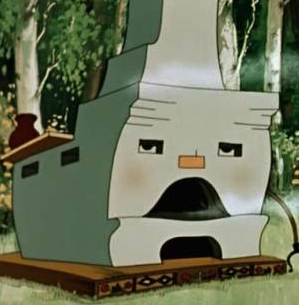 _______________________________________________________________________________________________________________________________________________________________________________________________________________ ________________________________________________________________________________________________________________________________________________________________________________________________________________ Занятие 8.  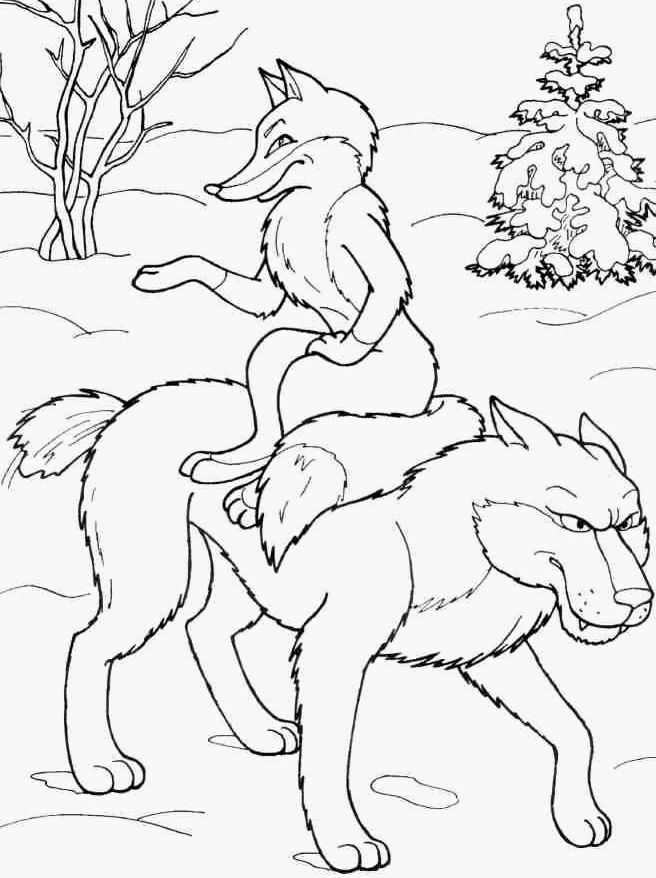 ________________________________________________________________________________________________________ ________________________________________________________________________________________________________________________________________________________________________________________________________________ ________________________________________________________________________________________________________________________________________________________________________________________________________________ ________________________________________________________________________________________________________________________________________________________________________________________________________________ ________________________________________________________________________________________________________________________________________________________________________________________________________________     Занятие  9.  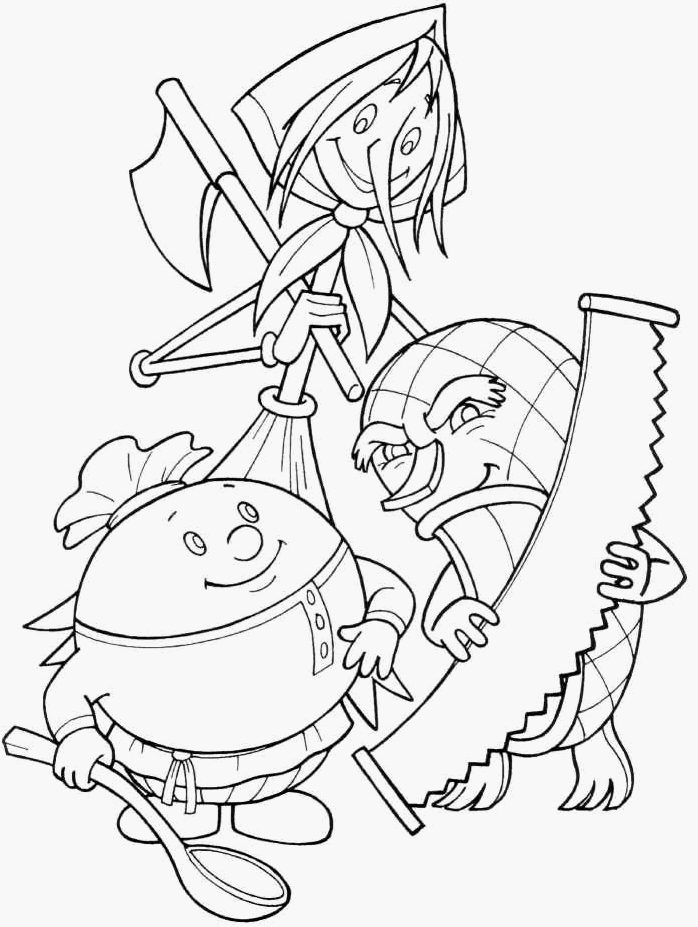 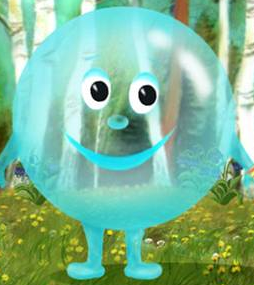 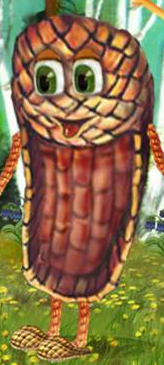 _______________________________________________________________________________________________________ ________________________________________________________________________________________________________________________________________________________________________________________________________________ ________________________________________________________________________________________________________________________________________________________________________________________________________________ ________________________________________________________________________________________________________________________________________________________________________________________________________________ ________________________________________________________________________________________________________________________________________________________________________________________________________________ Занятие 10.  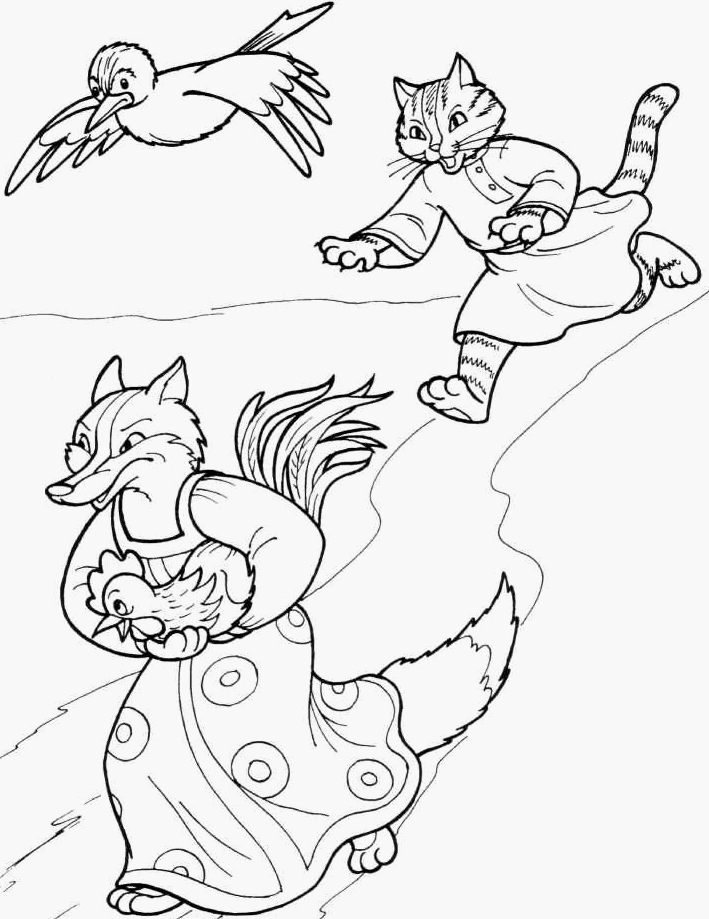 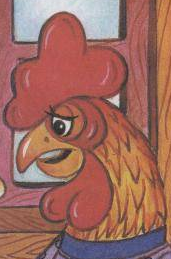 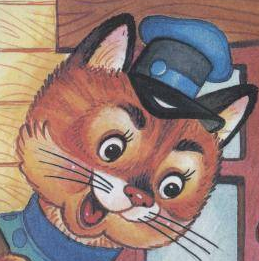 _____________________________________________________________________________________________________ ________________________________________________________________________________________________________________________________________________________________________________________________________________ ________________________________________________________________________________________________________________________________________________________________________________________________________________ ________________________________________________________________________________________________________________________________________________________________________________________________________________ ________________________________________________________________________________________________________________________________________________________________________________________________________________    Занятие  11.  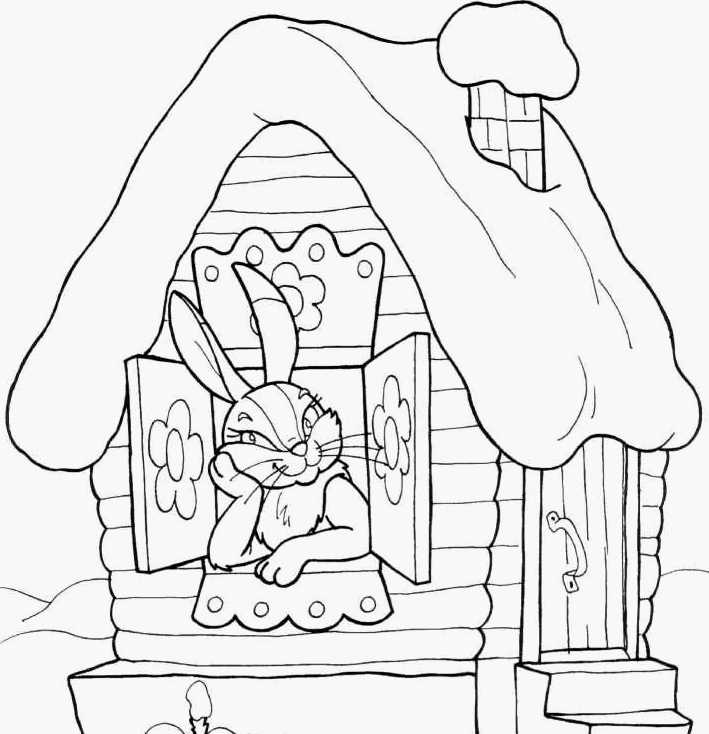 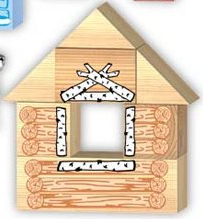 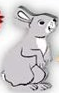 ______________________________________________________________________________________________________ ________________________________________________________________________________________________________________________________________________________________________________________________________________ ________________________________________________________________________________________________________________________________________________________________________________________________________________ ________________________________________________________________________________________________________________________________________________________________________________________________________________ Занятие 12.  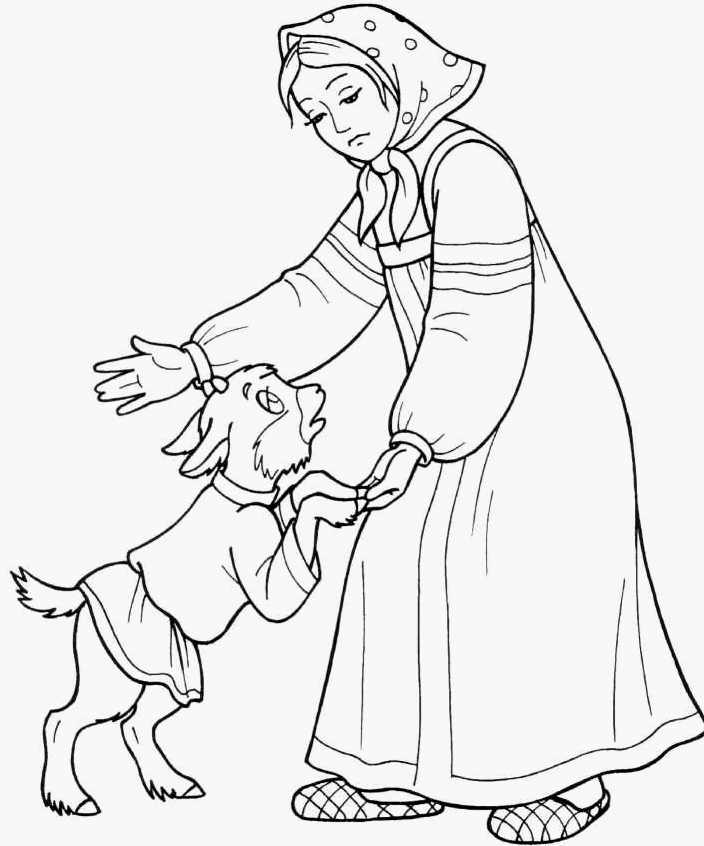                                                                       и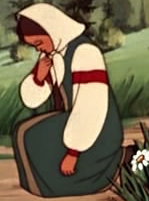 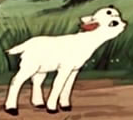 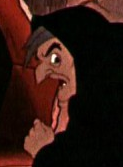 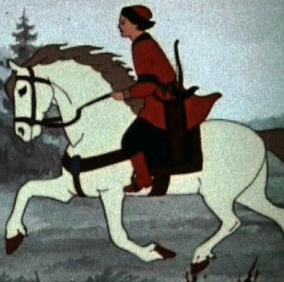 ________________________________________________________________________________________________________ ________________________________________________________________________________________________________________________________________________________________________________________________________________ ________________________________________________________________________________________________________________________________________________________________________________________________________________ _______________________________________________________________________________________________________________________________________________________________________________________________________________ ________________________________________________________________________________________________________________________________________________________________________________________________________________ ______________________________________________________________________________________________________ ________________________________________________________________________________________________________________________________________________________________________________________________________________ ________________________________________________________________________________________________________________________________________________________________________________________________________________ ________________________________________________________________________________________________________________________________________________________________________________________________________________ ________________________________________________________________________________________________________________________________________________________________________________________________________________     ________________________________________________________________________________________________________ ________________________________________________________________________________________________________________________________________________________________________________________________________________ ________________________________________________________________________________________________________________________________________________________________________________________________________________ ________________________________________________________________________________________________________________________________________________________________________________________________________________ ________________________________________________________________________________________________________________________________________________________________________________________________________________    _______________________________________________________________________________________________________ ____________________________________________________________________________________________________________________________________________________________________________________________________ ___________ ________________________________________________________________________________________________________________________________________________________________________________________________________________ ________________________________________________________________________________________________________________________________________________________________________________________________________________ ________________________________________________________________________________________________________________________________________________________________________________________________________________                                        Комментарий для учителя.  Пропись предназначена для работы с детьми 1 класса в подготовительный период (12 занятий). Материал подготовлен таким образом, чтобы обучающиеся как можно больше говорили, определяли, соотносили.Основные направления работы с прописью:Подготовка руки ребёнка к письму: обведение по контуру; раскрашивание цветными карандашами; прописывание основных элементов букв.Составление предложений по теме страницы с опорой на рисунок и знания сказки.Деление слов на слоги, определение ударного слога.Даётся понятие гласных и согласных звуков.Знакомство со звуковым анализом слова с помощью схем. 